Publicado en  el 24/02/2015 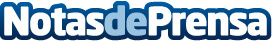 OCU por un precio justo de los fármacosDatos de contacto:Nota de prensa publicada en: https://www.notasdeprensa.es/ocu-por-un-precio-justo-de-los-farmacos_1 Categorias: Industria Farmacéutica http://www.notasdeprensa.es